МУНИЦИПАЛЬНОЕ БЮДЖЕТНОЕ ОБРАЗОВАТЕЛЬНОЕ УЧРЕЖДЕНИЕ«СРЕДНЯЯ ШКОЛА № 47»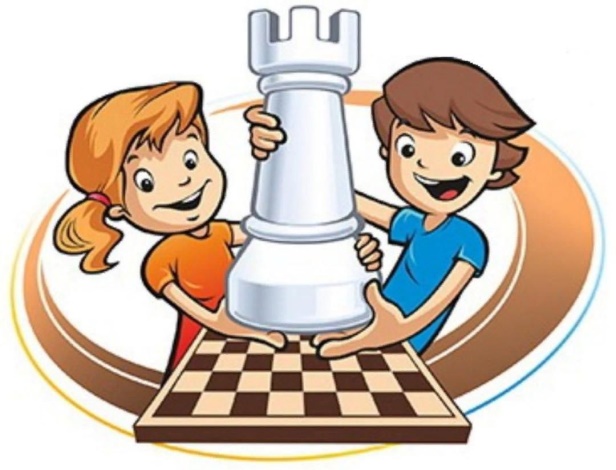 Дополнительная общеразвивающая программа «Шахматы».Направление: физкультурно-спортивное.Срок реализации: 1 год.База реализации: обучающиеся 5-11-ых классов. Составитель:Зам. директора по ВРРязанов Д.С.г. Тверь, 2023 г.ПОЯСНИТЕЛЬНАЯ ЗАПИСКА
Направленность программы.Дополнительная общеразвивающая программа «Шахматы» имеет физкультурно-спортивную направленность.  Шахматы, как спортивная игра, способствуют формированию таких качеств как: терпение, целеустремленность, выносливость, способность к концентрации внимания, умение быстро и правильно принимать решения в меняющейся ситуации. Шахматы являются одним из методов позитивной адаптации к современным компьютерным технологиям. Современная образовательная среда обеспечивает развитие интересов 
и способностей, обучающихся на основе передачи им знаний и опыта познавательной и творческой деятельности.Программа разработана в соответствии со следующими нормативно - правовыми документами:- Конвенция о правах ребенка (одобрена Генеральной Ассамблеей ООН 20.11.1989) (вступила в силу для СССР 15.09.1990г.);- Федеральный закон от 29.12.2012 N 273-ФЗ (с изменениями 
и дополнениями от 29.12.2017 г) «Об образовании в Российской Федерации»;- Паспорт национального проекта «Образование» (утв. президиумом Совета при Президенте РФ по стратегическому развитию и национальным проектам, протокол от 24.12.2018 № 16);- Паспорт федерального проекта «Успех каждого ребенка» (утв. Протоколом заседания проектного комитета по национальному проекту «Образование» от 07.12. 2018 № 3);- Приказ Министерства просвещения России от 09.11.2018 № 196 «Об утверждении Порядка организации и осуществления образовательной деятельности по дополнительным общеобразовательным программам»;- Концепция развития дополнительного образования детей (утв. распоряжением Правительства РФ от 4 сентября 2014 г. № 1726-р);- Постановление Главного государственного санитарного врача Российской Федерации от 4 июля 2014 г. № 41 «Об утверждении СанПиН 2.4.4.3172-14 «Санитарно-эпидемиологические требования к устройству, содержанию и организации режима работы образовательных организаций дополнительного образования детей»;- Письмо Министерства образования и науки России от 18.11.2015 № 09-3242 «Методические рекомендации по проектированию дополнительных общеразвивающих программ (включая разноуровневые программы)»;- Паспорт регионального проекта «Успех каждого ребенка» (утв. губернатором Оренбургской области, руководителем совета при губернаторе Оренбургской области по стратегическому развитию и приоритетным проектам (программам) от 13.12.2018);- ФЗ от 29 декабря 2012 г. № 273-ФЗ «Об образовании в РФ» (Статья 16. «Реализация образовательных программ с применением электронного обучения и дистанционных образовательных технологий»);- Приказ Министерства образования и науки РФ от 23 августа 2017 г.816 «Об утверждении Порядка применения организациями, осуществляющими образовательную деятельность, электронного обучения,дистанционных образовательных технологий при реализации образовательных программ»;- Приказ Министерства просвещения Российской Федерации от 17.03.2020 № 103 «Об утверждении временного порядка сопровождения реализации образовательных программ начального общего, основного общего, среднего общего образования, образовательных программ среднего профессионального образования и дополнительных общеобразовательных программ с применением электронного обучения и дистанционных образовательных технологий»;- Приказ № 104 от 17 марта 2020 г. «Об организации образовательной деятельности в организациях, реализующих образовательные программы начального общего, основного общего и среднего общего образования, образовательные программы среднего профессионального образования, соответствующего дополнительного профессионального образования и дополнительные общеобразовательные программы, в условиях распространения новой коронавирусной инфекции на территории Российской Федерации»;- Письмо Федеральной службы по надзору в сфере защиты прав потребителей и благополучия человека от 12 мая 2020 г. № 02/9060-2020-24 «О направлении рекомендаций по организации работы образовательных организаций в условиях распространения COVID-19»;- Постановление Главного государственного санитарного врача Российской Федерации от 22.05.2020 № 15 «Об утверждении санитарно-эпидемиологических правил СП 3.1.3597-20 «Профилактика новой коронавирусной инфекции (COVID-19)»;- Постановление Главного государственного санитарного врача РФ от 30 июня 2020 г. № 16 «Об утверждении санитарно-эпидемиологических правил СП 3.1/2.4.3598-20 «Санитарно-эпидемиологические требования к устройству, содержанию и организации работы образовательных организаций и других объектов социальной инфраструктуры для детей и молодежи в условиях распространения новой коронавирусной инфекции (COVID-19)»;- Постановление Главного государственного санитарного врача Российской Федерации от 13.07.2020 № 20 «О мероприятиях по профилактике гриппа и острых респираторных вирусных инфекций, в том числе новой коронавирусной инфекции (COVID-19) в эпидемическом сезоне 2020-2021 годов» (Зарегистрирован 29.07.2020 №59091);- Устав МБОУ СШ № 47 г. Твери.Уровень освоения программыДополнительная общеобразовательная общеразвивающая программа «Шахматы» является программой базового уровня в изучении шахматной игры.Актуальность программыШахматы являются одним из популярных видов спорта в мире. Актуальность программы обусловлена тем, что анализируя шахматные позиции, обучающиеся постепенно переходят к анализу ситуаций, с которыми они сталкиваются в жизни. На первый план реализации программы выдвигается развивающая функция обучения, которая способствует становлению личности обучающихся и наиболее полному раскрытию их творческих способностей, а также программа предоставляет возможность расширения круга общения, полноценного самовыражения, самореализации и позволяет преодолеть проблемы в общении со сверстниками, выстроить эффективную коммуникацию в группе, расширить круг социальных контактов.Отличительные особенности программы.Программа ориентирована на применение широкого комплекса различного дополнительного материала по шахматам.Программой предусмотрено, чтобы каждое занятие было направлено на овладение основами шахмат, на приобщение обучающихся к активной познавательной работе. Процесс обучения шахматам строится на единстве активных и увлекательных методов и приемов учебной работы, при которой в процессе усвоения знаний, законов и правил шахмат у обучающихся развиваются интеллектуальные способности.Программа интегрирует в себе современные достижения в области шахмат, математики и логики, имеет следующие отличительные особенности:Практико-ориентированный подход: большинство занятий по программе являются практикумами, теоретические знания даются в объеме необходимой информации для проведения практических занятий;Использование в обучении игровой технологии;Применение современных информационных технологий, видео- и аудиоматериалов, образовательных программ в мультимедийном формате помогают достичь максимальной вовлеченности обучающихся в образовательный процесс.Адресат программы.Программа ориентирована на обучающихся 5-11 классов.Объем и сроки освоения программыДанная программа рассчитана на 68 часов (2 часа в неделю). Срок реализации программы – один год.Формы организации образовательного процесса.Форма обучения - очная. Смешанная форма обучения.Форма организации образовательного процесса:- групповые занятия с элементами парной, индивидуальной работы и работы в микрогруппах;- видеолекция.При организации занятия используется дифференцированный, личностно-ориентированный подход. Возможна работа в разновозрастной группе.Формы организации деятельности обучающихся:коллективная, индивидуальная, парная, фронтальная.Режим занятийЗанятия проводятся 1 раз в неделю (34 занятий в год) по 2 академических часа (68 часов в год) с перерывом 10 минут. Еженедельная нагрузка на одного обучающегося составляет 2 часа.ЦЕЛЬ И ЗАДАЧИ ПРОГРАММЫ.Цель: развитие интеллектуальных и творческих способностей посредством занятий шахматами.Задачи:Воспитывающие:формирование ответственного отношения к своему здоровью;формирование общечеловеческие качества личности: уважение, нравственность, патриотизм;формирование ответственного и бережного отношения к окружающей среде.Развивающие:развитие и совершенствование психологических качеств личности: любознательности, инициативности, трудолюбия, воли, настойчивости, самостоятельности в приобретении знаний;развитие системного и конкретного мышления, долговременной 
и оперативной памяти, концентрации внимания и пространственного воображения;развитие умения работать в команде/паре, выстраивать эффективную коммуникацию со сверстниками и педагогами;- развитие интереса к истории происхождения шахмат и творчества шахматных мастеров, развитие умения контактировать со сверстниками 
в творческой и практической  деятельности;- способствовать развитию волевых качеств (настойчивость, решительность, целеустремленность).Обучающие:формирование базовых знаний шахматной игры, овладение приёмами тактики и стратегии шахматной игры;формирование умения применять теоретические знания на практике;развитие навыков алгоритмизации, построения алгоритмов действий 
и их применения в меняющихся условиях;формирование навыков формулирования и анализирования алгоритмов;- формирование навыка самостоятельно анализировать позицию, через решение комбинации на различные темы, видения в позиции разных вариантов решения;- сформировать практический навык игры;- формирование элементов IT-компетенций.СОДЕРЖАНИЕ ПРОГРАММЫ.Учебный план.Содержание учебного плана.Тема: Организационное занятие. Теория (1): Легенда о возникновении шахмат. История шахмат. Понятие о здоровом образе жизни. Сильнейшие шахматисты мира. Правила техники безопасности. Тема: Шахматная доска. Теория (1): Поля, линии, их обозначения. Шахматные фигуры и их обозначения.Практика (1): Тренировочные упражнения по закреплению знаний о шахматной доске.Тема: Шахматы – спорт, наука, искусство. Теория (2): Краткая история шахмат. Различные системы проведения шахматных соревнований. Геометрические мотивы траектории перемещения шахматных фигур. Ходы и взятие ладьи, слона, ферзя, короля, коня и пешки. Логические связки «и», «или», «не». Ударность и подвижность фигур в зависимости от положения на доске. Превращение пешки и взятие на проходе пешкой. Угроза, нападение, защита, двойной удар. Контроль полей. Ограничение подвижности фигур. Моделирование на шахматном материале. Рокировка, правила ее выполнения. Практика (4): Упражнения по выполнению ходов отдельными фигурами и на запись ходов; дидактические игры на маршруты фигур и их взятие с учетом контроля полей, на ограничение подвижности фигур.Тема: Правила игры. Теория (2): Правила турнирного поведения. Правило «тронул-ходи». Понятие «шах». Способы защиты от шаха. Открытый и двойной шах. Понятие «мат». Обучение алгоритму матования в один ход. Понятие «пат». Сходства и различия понятии «мат» и «пат». Выигрыш, ничья, виды ничьей.Практика (4): Решение упражнений на постановку мата и пата в различное количество ходов.Тема: Первоначальные понятия. Теория (2): Запись партий. Мат, ничья. Относительная ценность фигур. Практика (4): Упражнения на запоминание правил шахматной нотации, игры с ограниченным набором фигур, простейшие этюды.Тема: Тактика игры. Теория (2): Понятие о тактике и комбинации. Основные тактические приемы. Практические занятия: разбор специально подобранных позиций, решение тематических этюдов. Ценность фигур. Единица измерения ценности. Виды ценности. Изменение ценности в зависимости от ситуации на доске. Защита. Размен. Виды размена. Материальный перевес. Легкие и тяжелые фигуры, их качество.Практика (6): Решение арифметических задач (типа «У кого больше?») и логических задач («типа «Какая фигура ценнее?»)Тема: Стратегия игры. Теория (2): Определение стратегии. Целесообразное развитие фигур, выбор плана, централизация. Практика (6): Разбор и разыгрывание с партнером специально подобранных позиций.Тема: Эндшпиль. Теория (2): Простейшие окончания. Определение эндшпиля. Роль короля в эндшпиле. Правило квадрата. Мат различными фигурами. Практические занятия: разбор и разыгрывание с партнером специально подобранных позиций, решение задач. Пешечный эндшпиль. Король и пешка против короля. Ключевые поля. Правило квадрата. Этюд Рети. Роль оппозиции. Отталкивание плечом. Треугольник. Прорыв. Игра на пат.Ладейный эндшпиль. Ладья и пешка против пешки. Позиция Филидора, принцип Тарраша, построение моста, активность фигур.Практика (6): Отработка на шахматной доске пешечного и ладейного эндшпиля.Тема: Дебют. Теория (2): Определение дебюта. Задачи дебюта и принципы его разыгрывания. Практические занятия: разбор специально подобранных позиций и учебных партий, анализ наиболее часто повторяющихся ошибок. Классификация дебютов. Мобилизация фигур, безопасность короля (короткая и длинная рокировка), борьба за центр. Роль и оптимизация работы фигур в дебюте. Гамбит, пункт f2 (f7) в дебюте. Понятие о шахматном турнире. Правила поведения при игре в шахматных турнирах.Правила поведения в соревнованиях. Спортивная квалификация в шахматах.Практика (7): Анализ учебных партий; игровая практика; анализ дебютной части партии.Тема: Конкурсы решения задач. Теория (1): Понятие о позиции. Правила проведения конкурсов решений. Решение конкурсных позиций и определение победителя конкурса. Понятие о варианте. Логическая связка «если, то …». Открытая линия. Проходная пешка. Пешечные слабости. Форпост. Позиция короля. Атака на короля. Централизация. Овладение тяжелыми фигурами 7(2) горизонтально. Вскрытие и запирание линии. Блокада.Практика (5): Решения конкурсных задач.Тема: Сеансы одновременной игры. Теория (1): Проведение руководителем кружка сеансов одновременной игры с последующим разбором партий с кружковцами. Матование двумя ладьями, королем и ладьей как игры с выигрышной стратегией. Матовые и патовые позиции. Стратегия и тактика оттеснения одинокого короля на край доски. Планирование, анализ и контроль при матовании одинокого короля. Управление качеством матования.Практика (2): Решение задач с нахождением одинокого короля в разных зонах; участие в турнирах.Тема: Соревнования. Практика (8): Показательные выступления обучающихся. Презентация успехов юных шахматистов с приглашением родителей учащихся. Конкурс на решение шахматных задач; шахматный вернисаж (выставка картин школьников на шахматные темы).Тема: Итоговое занятие. Практика (1): Правила игры в шахматах. Базовые комбинации.ПЛАНИРУЕМЫЕ РЕЗУЛЬТАТЫ ОСВОЕНИЯ ПРОГРАММЫ.Ожидаемые результаты освоения программы сформулированы в контексте Концепции развития дополнительного образования и отслеживаются по трем компонентам: предметный, метапредметный и личностный, что позволяет определить динамику развития каждого обучающегося.Личностные результаты- готовность и способность обучающихся к саморазвитию и самообразованию на основе мотивации к учебно-познавательной деятельности;умение выбирать целевые и смысловые установки в своих действиях и поступках по отношению к окружающей среде, здоровью своему и окружающих; осознанное использование знания основных правил поведения в природе и основ здорового образа жизни в организации собственного пространства жизнедеятельности и деятельности;умение анализировать результаты деятельности, выбор способа действий с учетом предложенных условий и требований, собственных возможностей и поставленных задач в соответствии с изменяющимися условиями;формирование основ шахматной культуры;умение сотрудничать со сверстниками и педагогами. Предметные результаты:распознавать проблематику за реальными ситуациями, применяя базовые методы познания;понимать актуальность объяснения фактов, процессов, явлений, закономерностей;решать познавательные задачи и интерпретировать их результаты;представлять информацию в виде текста, таблицы, графика, диаграммы и делать выводы на основании представленных данных;формулировать гипотезы на основании предложенной информации и предлагать варианты проверки гипотез;сравнивать объекты/программы/ситуации между собой по заданным критериям, делать выводы и умозаключения на основе сравнения;оценивать эффективность алгоритмов действий.будут иметь сформированные элементы IT-компетенций.На изучаемом материале обучающиеся получат знания о:- шахматных терминах: белое и черное поле, горизонталь, вертикаль, диагональ, центр, партнеры, начальное положение, белые, черные, ход, взятие, стоять под боем, взятие на проходе, длинная и короткая рокировка, шах, мат, пат, ничья;- названиях шахматных фигур: ладья, слон, ферзь, конь, пешка, король;- правилах хода и взятия каждой фигуры, обозначение горизонталей, вертикалей, полей, шахматных фигур, ценности шахматных фигур, сравнительной силе фигур.Обучающиеся получат возможность научиться:- ориентироваться на шахматной доске, играть каждой фигурой в отдельности и в совокупности с другими фигурами без нарушений правил игры;- правильно помещать шахматную доску между партнерами, правильно расставлять фигуры перед игрой, различать горизонталь, вертикаль, диагональ, рокировать, объявлять шах, ставить мат;- решать элементарные задачи на мат в один ход, матовать одинокого короля двумя ладьями, ферзем и ладьей, королем и ферзем, королем и ладьей;- записывать шахматную партию;- проводить базовые комбинации.Метапредметные результаты: - самостоятельно находить определять цель деятельности, выбирать алгоритм действий;- уметь решать задачи, осознавать конечный результат, выбирать из предложенных и искать самостоятельно средства достижения цели;самостоятельно осознавать причины своего успеха или неуспеха и находить способы выхода из ситуации неуспеха.анализировать, сравнивать, классифицировать и обобщать факты и явления;уметь определять возможные источники необходимых сведений, производить поиск информации, анализировать и оценивать ее достоверность;осуществлять логическую операцию установления причинно-следственных связей;преобразовывать информацию из одного вида в другой и выбирать удобную для себя/адресата форму фиксации и представления информации;понимая позицию другого, различать в его речи: мнение (точку зрения), доказательство (аргументы), факты; гипотезы, аксиомы, теории;уметь использовать компьютерные и коммуникационные технологии как инструмент для достижения своих целей;самостоятельно организовывать учебно-позновательное взаимодействие в группе (определять общие цели, распределять роли, договариваться друг с другом и т.д.);учиться критично относиться к своему мнению, с достоинством признавать ошибочность своего мнения и корректировать его.Календарный учебный график.УСЛОВИЯ РЕАЛИЗАЦИИ ПРОГРАММЫМатериально-техническое обеспечениеПеречень материалов и оборудования из расчета на одного обучающегося или на одну группу обучающихся.- спортивный инвентарь, оборудование, компьютеры, расходные материалы к ним, справочная литература, плакаты и т.п.;- наградной материал: грамоты, призы и т.п.;- необходимая печатная продукция (маршрутные листы, конверты, рабочие тетради, памятки, листовки, дневники или карты наблюдения и т.п.).Для реализации электронного обучения и дистанционных образовательных технологий необходимо наличие компьютера с выходом 
в Интернет, соответствующего программного обеспечения.Учебное оборудование:1. Настенная доска - 1 шт.;2. Шахматные часы - 8 шт.;3. Флипчарт магнитно-маркерный - 1 шт.Компьютерное и презентационное оборудование:1. Интерактивная панель - 1 шт.;2. Ноутбук - 1 шт.Мебель:1. Учебный стол - 8 шт.;2. Стул ученический - 15 шт. 2.3 ФОРМЫ АТТЕСТАЦИИ/КОНТРОЛЯРеализация программы предусматривает следующие формы промежуточной и итоговой аттестации:выполнение практической работы;индивидуальный письменный и устный опрос, фронтальный опрос;тестирование;соревнование (на занятии, на итоговом занятии).Виды контроля:вводный - проводится перед началом работы и предназначен для закрепления знаний, умений и навыков по пройденным темам;текущий - проводиться в ходе учебного занятия для закрепления знания по данной теме;итоговый - проводиться после завершения всей учебной программы;наблюдение за обучающимися в процессе работы;индивидуальные и коллективные проекты.Система оценивания тестовых работ представлена в приложении (Приложение 2.)Формы и сроки отслеживания результатов.Для отслеживания и фиксации образовательных результатов используются:портфолио;фотоматериалы;материалы анкетирования и тестирования.Портфолио является наиболее наглядной формой отслеживания и фиксации результатов. Портфолио включает общие сведения об обучающемся, реферативное описание результативности работы в творческом объединении, грамоты, дипломы, сертификаты о победах и участии в различных мероприятиях (конкурсах, выставках, соревнованиях), продукты деятельности (распечатку презентаций проектов и сами проекты), информацию, подтверждающую участие обучающегося в конкурсах и конференциях.Другими формами предъявления результатов деятельности обучающихся объединения служат:- итоговое занятие по окончании обучения, которое проходит в форме турнира;- публикации о результатах деятельности объединения в СМИ, на сайте образовательной организации;- аналитический материал по итогам проведения педагогической диагностики.ОЦЕНОЧНЫЕ И ДИАГНОСТИЧЕСКИЕ МАТЕРИАЛЫ.К формам промежуточной и итоговой аттестации относятся:- выполнение практической работы (отработка комбинаций и алгоритмов игры через дидактические задания);- ролевая игра, деловая игра, интеллектуальная игра («Шахматные фигуры»);- решение открытых (творческих, изобретательских) задач;- индивидуальный письменный и устный опрос, фронтальный опрос;- работа по квест-картам (системы вопросов и заданий на разные темы: «Виды шахмат»);- квесты («Шахматные баталии»);- тестирование («Шахматы в России» и т.д.);- соревнования («Шахматный турнир»).Методическое обеспечение программы.Шахматы онлайн: https://levico.ruChess Lessons: https://chesslessons.ru/Lessons Методы обучения по программе.Исходя из поставленной цели при реализации данной программы особое значение имеют следующие методы обучения по характеру познавательной деятельности обучающихся (И. Я. Лернер, М. Н. Скаткин):- объяснительно-иллюстративный (информационно-рецептивный) - при изучении нового материала, выполнение практических работ, ликвидации пробелов знаний по пройденному материалу;- репродуктивный - при отработке навыков игры, работа по заданному алгоритму;- проблемное изложение - при изучении нового материала, углубленном изучении отдельных проблемных вопросов, закреплении пройденного материала;- частично-поисковый (эвристический) - при изучении нового материала, закрепление пройденного материала, углубленном изучении отдельных проблемных вопросов;Все многообразие применяемых в ходе реализации программы методов можно объединить в следующие смысловые группы:1. Словесные методы обучения;2. Методы практической работы: упражнение, письменные работы конспект, выписки, составление тезисов (доклада), реферат, графические работы (составление таблиц, схем, диаграмм, графиков, чертежей, составление структурно логических схем, заполнение матриц, работа с картами);3. Метод наблюдения: запись наблюдений, ведение дневника наблюдений, зарисовка, рисунки.4. Метод проблемного обучения: проблемное изложение материала, выделение противоречий данной проблемы, эвристическая беседа; самостоятельная постановка, формулировка и решение проблемы обучающимися, поиск и отбор аргументов, фактов, доказательств, самостоятельный поиск ответа учащимися на поставленную проблему;5. Проектно-конструкторские методы: построение гипотез, моделирование ситуации, создание новых способов решения задачи, проектирование (планирование) деятельности, конкретных дел;6. Наглядный метод обучения: наглядные материалы; таблицы, схемы, диаграммы, чертежи, графики; демонстрационные материалы: модели, предметы; видеоматериалы.7. Использование на занятиях активных методов познавательной деятельности: мозговая атака, встреча со специалистами, конкурс, соревнование.Использование различных методов не остается постоянным на протяжении учебного процесса, интенсивность применения методов зависит от контингента обучающихся, поставленных целей и задач конкретного занятия.Педагогические технологии.При реализации программы используются следующие педагогические технологии:технология группового обучения - для организации совместных действий, коммуникаций, общения, взаимопонимания и взаимопомощи;технология дифференцированного обучения - применяются задания различной сложности в зависимости от интеллектуальной подготовки учащихся;технология эдьютеймент - для воссоздания и усвоения учащимися изучаемого материала, общественного опыта и образовательной деятельности;технология проблемного обучения - для творческого усвоения знаний, поэтапного формирования умственных действий, активизации различных операций мышления;информационно-коммуникационные технологии - применяются для расширения знаний, выполнения заданий, создания и демонстрации презентаций на занятиях, проведения диагностики и самодиагностики;технология решения изобретательских задач - применяется для развития системного диалектического мышления (сильного мышления) и творческого потенциала обучающихся, самостоятельного поиска и получения нужной информации при решении поставленных задач;кейс-технология - применяется для усвоения новых знаний и формирования умений через активную самостоятельную деятельность при решении заданной проблемы.Формы организации образовательного процесса.Основными формами организации образовательного процесса по программе являются комбинированное и практическое занятие (занятие - творческая мастерская, занятие-практикум, квест, практические работы). Особое значение имеют практические работы, позволяющие на практике применить полученные теоретические знания. Соревнования позволяют не только углубить имеющиеся знания, но развить коммуникативные способности обучающихся, умение аргументировано отстаивать свою точку зрения, слышать и случать оппонента, презентовать результат своей деятельности. Образовательный процесс строится на основании системно-деятельностного, дифференцированного и индивидуализированного подходов.Формы организации деятельности, направленной на воспитание и социализацию обучающихся.Основными формами организации деятельности, направленной на воспитание и социализацию обучающихся в рамках данной программы являются:организация познавательной деятельности;организация участия в социальных и культурных практиках.Социализация и воспитание обучающихся через познавательную деятельность предполагает подбор программного материала и организации занятий способствующих развитию личностных качеств обучающихся, эффективной коммуникации, профессиональной ориентации, формированию Я-концепции обучающегося.Включение в программу профориентационных материалов, направленных на знакомство с профессиями (в том числе на стыке наук), в рамках которых необходимо знание математики, способствует расширению общего профессионального кругозора, ранней профориентации, развитию учебно - познавательного компонента в мотивационной структуре личности обучающегося. Особое значение в ранней профориентации обучающихся имеют и встречи с представителями профессий, олимпиады, соревнования.Важным аспектом успешной социализации обучающихся является формирование культуры здорового и безопасного образа жизни, экологической культуры. Работа по данному направление реализуется через организацию здоровье сберегающей образовательной среды, дополнение программного материала тематическим содержанием.Коллективные и командные формы организации образовательного процесса способствуют развитию навыков эффективной коммуникации обучающихся.К социальным и культурным практикам можно отнести такие формы работы как реализации проектов, экскурсии, встречи, участие в акциях и массовых мероприятиях, взаимодействие с социальными партнерами.При реализации программа учитываются базовые национальные ценности российского общества (патриотизм, социальная солидарность, гражданственность, семья, здоровье, труд и творчество, наука, традиционные религии России, искусство, природа, человечество) и приоритетные направления воспитательной деятельности:интеллектуальное воспитание;здоровьесберегающее воспитание и культура безопасности;экологическое воспитание;гражданско-патриотическое воспитание и духовно-нравственное воспитание;воспитание положительного отношения к труду и творчеству;формирование коммуникативной культуры.Реализация программы способствует духовно-нравственному развитию, воспитанию и социализации, профессиональной ориентации обучающихся, здоровьесберегающей деятельности и формированию экологической культуры.ЛИТЕРАТУРА И ЭЛЕКТРОННЫЕ РЕСУРСЫ.Нормативные документы.Данилюк, А.Я. Концепция духовно-нравственного развития и воспитания личности гражданина России / А.Я. Данилюк, А.М. Кондаков, В.А. Тишков. - М.: Просвещение, 2011.Концепция развития дополнительного образования детей [электронный ресурс] / «Электронная газета» http://www.rg.ru/2014/09/08/obrazovanie-site-dok.html. - Режим доступа: - Документы;Приказ Министерства образования и науки Российской Федерации (Минобрнауки России) от 29 августа 2013 г. N 1008 г. Москва «Об утверждении Порядка организации и осуществления образовательной деятельности по дополнительным общеобразовательным программам» [электронный ресурс] / «Электронная газета». - Режим доступа: http://www.rg.ru/2013/12/! 1/obr- dok.html. - Документы;Программа развития воспитательной компоненты в общеобразовательных организациях [электронный ресурс] / - Режим доступа: http://edu-frn. spb.ru/educ/talent/?download6;СанПиН 2.4.4.3172-14 "Санитарно-эпидемиологические требования к устройству, содержанию и организации режима работы образовательных организаций дополнительного образования детей [электронный ресурс] / «Электронная газета». - Режим доступа:	http://www.rg.ru/2014/10/03/sanpin-dok.html. - Документы;Федеральный Закон Российской Федерации «Об образовании в Российской Федерации» [электронный ресурс] / Кодексы и законы РФ. - Режим доступа: http://www.zakonrf.info/zakon-ob-obrazovanii-v-rf/ - Законы.Паспорт приоритетного проекта "Доступное дополнительное образование для детей» (утв. президиумом Совета при Президенте РФ по стратегическому развитию и приоритетным проектам, протокол от 30.11.2016 N 11) [электронный ресурс]: «Законы, кодексы и нормативно-правовые акты в Российской Федерации». - Режим доступа: - http://legalacts.ru/doc/pasport- prioritetnogo-proekta-dostupnoe-dopolnitelnoe-obrazovanie-dlia-detei-utv/;"Паспорт национального проекта "Образование" (утв. президиумом Совета при Президенте РФ по стратегическому развитию и национальным проектам, протокол от 24.12.2018 N 16). - Режим доступа: http://www.consultant.ru/document/cons_doc_LAW_319308/ Список основной литературы.Волкова Е.И., Прудникова Е.А. Физическая культура. Динамические шахматы. Методическое пособие для учителей общеобразовательных школ / Е.И. Волкова, Е.А. Прудникова. - М.: «RUSSIANCHESSHOUSE/Русский шахматный Дом». - 2015. - 136 с.;Сухин И.Г. Программы курса «Шахматы - школе: Для начальных классов общеобразовательных учреждений» / И.Г. Сухин. - Обнинск: Духовное возрождение, - 2011. - 40 с.;Уманская Э.Э., Волкова Е.И., Прудникова Е.А. Шахматы в школе. 1ый год обучения / Э.Э. Уманская, Е.И. Волкова, Е.А. Прудникова. - Москва: Просвещение. - 2016.- 142 с.Список дополнительной литературы.Березин В. Азы шахмат / В. Березин. - М.: Russian chess house. - 2010. - 93 с.;Владимиров Я.Г. 1000 шахматных загадок / Я.Г. Владимиров. - М.: Астрель. - 2004. - 86 с.;Журавлев Н. Шахматы. Шаг за шагом / Н. Журавлев. - М.: Русский шахматный дом. - 2012. - 134 с.;Ищенко С. Учебник шахматной комбинации / С. Ищенко. - М.: Русский шахматный дом. - 2008. - 82 с.;Костров В., Рожков П. Шахматный решебник. / В. Костров, П. Рожков. - СПб. - 2004. - 96с.Список цифровых ресурсов.1. Единая коллекция цифровых образовательных ресурсов [электронный ресурс]: «Единая коллекция цифровых образовательных ресурсов». – Режим доступа: http://schoolcollection.edu.ru/catalog/search/?text=%D8%E0%F5% EC%E0%F2%FB&tg;2. Информационный портал «Мир шахмат». [электронный ресурс]: «Мир шахмат». - Режим доступа: - https://chessok.net 3. Информационный портал «Шахматный клуб». [электронный ресурс]: «Шахматный клуб». - Режим доступа: - https://xchess.ru;4. Портал «Шахматный всеобуч». [электронный ресурс]: «Шахматный всеобуч». - Режим доступа: - http://vseobuch.ruchess.ru;Приложение 1Система оценивания тестовых работ обучающихся.Оценивание тестовых работ.Номинальная шкала предполагает, что за правильный ответ к каждому заданию выставляется один балл, за не правильный - ноль. В соответствии с номинальной шкалой, оценивается всё задание в целом, а не какая-либо из его частей.В заданиях с выбором нескольких верных ответов, заданиях на установление правильной последовательности, заданиях на установление соответствия, заданиях открытой формы можно использовать порядковую шкалу. В этом случае баллы выставляются не за всё задание, а за тот или иной выбор в каждом задании, например, выбор варианта, выбор соответствия, выбор ранга, выбор дополнения. В соответствии с порядковой шкалой за каждое задание устанавливается максимальное количество баллов, например, три. Три балла выставляются за все верные выборы в одном задании, два балла - за одну ошибку, один - за две ошибки, ноль - за полностью неверный ответ. Правила оценки всего теста. Общая сумма баллов за все правильные ответы составляет наивысший балл, например, 90 баллов.В спецификации указывается общий наивысший балл по тесту. Также устанавливается диапазон баллов, которые необходимо набрать для того, чтобы получить отличную, хорошую, удовлетворительную или неудовлетворительную оценки.В процентном соотношении оценки (по пятибалльной системе) рекомендуется выставлять в следующих диапазонах:“2”- менее 50%“3”- 50%-65%“4”- 65%-85%“5”- 85%-100%Критерии оценки метапредметных результатов методом наблюдения.Оценка способности - есть/нет.ПониманиеПонимающие чтение (ч-з вопросы на понимание - задаёт вопросы, основанные на собственной интерпретации материала, содержащие собственный вывод или гипотезу.)Понимающее слушание (ч-з способность к обобщению и отношение к дискуссии)Содержательная активностьРабота в группе (слушает, дополняет, включён в работу)Коммуникация с педагогом (содержательная, без попытки манипуляции)Коммуникация между группами (включён в обсуждение, выстраивает дискуссию, дополняет версию своей группы или версии других групп)РазличениеВыявление основания для различения (через идеализацию - выявляет признак, на основании которого строится различение одного от иного)Фиксация различий между абстракцией и идеализацией как способом работы (идеализация - совокупность признаков, определяющая генеральную совокупность явления; абстракция - совокупность признаков, не определяющих совокупность явления. Пример бытовой абстракции - «все рыжие наглые» и т.д.)Способность к схематизацииВыявление главного на рисунке (чтение рисунка)Изображение главного в понятных для других символахПеревод рисунка в схемуПозиционность Удержание ученической позиции (не скатывается в обиду или раздражение, не настаивает на собственной правоте из упрямства, но содержательно отстаивает свою точку зрения).Способность к рефлексииЧто делалиЧему научилсяКаким образом пришли к выводуЛичное отношение к процессу обученияПриложение 2Оценочные и диагностические материалыМетодика оценки личностных планируемых результатов.Методика исследования ценностных ориентаций личности.(модификация Е.Б. Фаталовой)(5 - 11-е классы)Цель: выявить базовые ценностные ориентации обучающегося.Ценностные ориентации влияют на определение смысла жизни и формирование жизненных целей и планов.Инструкция: «Перед Вами список из 12-ти ценностей. Просим Вас высказать Вашу точку зрения по поводу своей будущей жизни. Необходимо по 10-ти балльной системе оценить каждую из указанных ценностей жизни. Наиболее значимые следует оценивать в 8-10 баллов; просто значимые - 5-7 баллов; нейтральные - 3-4 балла; совсем незначимые - 1-2 балла».Активная, деятельная жизнь.Здоровье.Интересная работа.Переживание прекрасного в природе и искусстве.Любовь.Материально-обеспеченная жизнь.Наличие хороших и верных друзей.Уверенность в себе (отсутствие сомнений).Познание (возможность расширения своего образования, кругозора).Свобода как независимость в поступках и действиях.Счастливая семейная жизнь.Творчество.Обработка результатов: по данным теста можно составить своеобразныйценностно-ориентационный портрет:главное в моей жизни - 1 и 2;украшают мою жизнь - 3,4,5 и 6;были бы желательны - 7 и 8;в своей жизни я могу обойтись без - 9 и 10;я думаю, не стоит делать целью своей жизни - 11 и 12.Методика оценки метапредметных планируемых результатов.Методика «Мотивы учебной деятельности».(5 - 11-е классы)Цель: выявить мотивы учебной деятельности обучающихся.Инструкция: педагог ставит перед учащимся задачу: «Внимательно прочитай анкету и подчеркни те пункты, которые соответствуют твоим стремлениям и желаниям».АнкетаУчусь потому, что на занятиях интересно.Учусь потому, что заставляют родители.Учусь потому, что хочу получать хорошие отметки.Учусь для того, чтобы подготовиться к будущей профессии.Учусь потому, что в наше время учатся все, «незнайкой» быть нельзя.Учусь потому, что хочу завоевать авторитет у товарищей по учебе.Учусь потому, что нравится узнавать новое.Учусь потому, что нравится педагог.Учусь потому, что хочу избежать плохих отметок и неприятностей.Учусь потому, что хочу больше знать.Учусь потому, что люблю мыслить, думать, соображать.Учусь потому, что хочу быть лучшим учеником.Обработка и анализ результатов:Проведите классификацию мотивов; их можно разделить на следующие группы:а)	широкие социальные мотивы - 4, 5;б)	мотивация благополучия - 1, 11;в)	мотивация престижа - 6, 12;г)	мотивация содержания - 7, 10;д)	мотивация прессом -2, 9;е)	узкие социальные мотивы - 3, 8.Выделите ведущие мотивы учебной деятельности школьника, проведите качественный анализ и установите соответствие критериям:а)	богатство и разнообразие мотивов;б)	социальная ценность мотивов;в)	присутствие в структуре мотивации познавательных интересов.Методика оценки метапредметных планируемых результатов.Методика «Уровень общительности» (В.Ф.Ряховский)(5 - 11- е классы)Цель: оценка общего уровня коммуникабельности обучающихся.Инструкция: Вашему вниманию предлагается несколько простых вопросов. Отвечайте быстро, однозначно: "да", "нет", "иногда".ОпросникВам предстоит ординарная или деловая встреча. Выбивает ли Вас ее ожидание из колеи?Вызывает ли у вас смятение и неудовольствие поручение выступить с докладом, сообщением, информацией на каком-либо совещании, собрании или тому подобном мероприятии?Не откладываете ли Вы визит к врачу до последнего момента?Вам предлагают выехать в командировку в город, где Вы никогда не бывали. Приложите ли Вы максимум усилий, чтобы избежать этой командировки?Любите ли Вы делиться своими переживаниями с кем бы то нибыло?Раздражаетесь ли Вы, если незнакомый человек на улице обратится к Вам с просьбой (показать дорогу, назвать время, ответить на какой-то вопрос)?Верите ли Вы, что существует проблема «отцов и детей» и что людям разных поколений трудно понимать друг друга?Постесняетесь ли Вы напомнить знакомому, что он забыл Вам вернуть деньги, которые занял несколько месяцев назад?В ресторане либо в столовой Вам подали явно недоброкачественное блюдо. Промолчите ли Вы, лишь рассерженно отодвинув тарелку?Оказавшись один на один с незнакомым человеком, Вы не вступите с ним в беседу и будете тяготиться, если первым заговорит он. Так ли это?Вас приводит в ужас любая длинная очередь, где бы она ни была (в магазине, библиотеке, кассе кинотеатра). Предпочитаете ли Вы отказаться от своего намерения или встанете в хвост и будет томиться в ожидании?Боитесь ли Вы участвовать в какой-либо комиссии по рассмотрению конфликтных ситуаций?У Вас есть собственные сугубо индивидуальные критерии оценки произведений литературы, искусства, культуры, и никаких чужих мнений на этот счет Вы не приемлете. Это так?Услышав где-либо в кулуарах высказывание явно ошибочной точки зрения по хорошо известному Вам вопросу, предпочитаете ли Вы промолчать и не вступать в спор?Вызывает ли у Вас досаду чья-либо просьба помочь разобраться в том или ином служебном вопросе или учебной теме?Охотнее ли Вы излагаете свою точку зрения (мнение, оценку) в письменной форме, чем в устной?Обработка результатов«Да» - 2 очка, «иногда» - 1 очко, «нет» - 0 очков.Полученные очки суммируются, и по классификатору определяется, к какой категории людей относится испытуемый.Классификатор к тесту В.Ф.Ряховского30 - 32 очка - Вы явно некоммуникабельны, и это ваша беда, так как страдаете от этого больше Вы сами. Но и близким Вам людям нелегко. На Вас трудно положиться в деле, которое требует групповых усилий. Старайтесь быть общительнее, контролируйте себя.25 - 29 очков - Вы замкнуты, неразговорчивы, предпочитаете одиночество, поэтому у Вас мало друзей. Новая работа и необходимость новых контактов если и не ввергают Вас в панику, то надолго выводит из равновесия. Вы знаете, эту особенность своего характера и бываете недовольны собой. Но не ограничивайтесь только таким недовольством - в вашей власти переломить эти особенности характера. Разве не бывает, что при какой-либо сильной увлеченности Вы приобретаете вдруг полную коммуникабельность? Стоит только встряхнуться.19 - 24 очков - Вы в известной степени общительны и в незнакомой обстановке чувствуете себя вполне уверенно. Новые проблемы Вас не пугают. И все же с новыми людьми сходитесь с оглядкой, в спорах и диспутах участвуете неохотно. В ваших высказываниях порой слишком много сарказма, без всякого на то основания. Эти недостатки исправимы.14 - 18 очков - у Вас нормальная коммуникабельность. Вы любознательны, охотно слушаете интересного собеседника, достаточно терпеливы в общении с другими, отстаиваете свою точку зрения без вспыльчивости. Без неприятных переживаний идете на встречу с новыми людьми. В то же время не любите шумных компаний; экстравагантные выходки и многословие вызывают у Вас раздражение.9 - 13 очков - Вы весьма общительны (порой, быть может, даже сверх меры), любопытны, разговорчивы, любите высказываться по разным вопросам, что, бывает, вызывает раздражение окружающих. Охотно знакомитесь с новыми людьми. Любите бывать в центре внимания, никому не отказываете в просьбах, хотя не всегда можете их выполнить. Бывает, вспылите, но быстро отходите. Чего Вам не достает, так это усидчивости, терпения и отваги при столкновении с серьезными проблемами. При желании, однако, Вы можете себя заставить не отступать.4 - 8 очков - Вы, должно быть, «рубаха-парень». Общительность бьет из Вас ключом. Вы всегда в курсе всех дел. Вы любите принимать участие во всех дискуссиях, хотя серьезные темы могут вызвать у вас мигрень и даже хандру. Охотно берете слово по любому вопросу, даже если имеете о нем поверхностное представление. Всюду чувствуете себя в своей тарелке. Беретесь за любое дело, хотя не всегда можете успешно довести его до конца. По этой самой причине руководители и коллеги относятся к Вам с некоторой опаской и сомнениями. Задумайтесь над этими фактами.3 очка и менее - Ваша коммуникабельность носит болезненный характер. Вы говорливы, многословны, вмешиваетесь в дела, которые не имеют к Вам никакого отношения. Беретесь судить о проблемах, в которых совершенно не компетентны. Вольно или невольно Вы часто бываете причиной разного рода конфликтов в Вашем окружении. Вспыльчивы, обидчивы, нередко бываете необъективны. Серьезная работа не для Вас. Людям - и на работе, и дома, и вообще повсюду - трудно с Вами. Да, Вам надо поработать над собой и своим характером! Прежде всего воспитывайте в себе терпеливость и сдержанность, уважительно относитесь к людям, наконец, подумайте о своем здоровье - такой стиль жизни не проходит бесследно.Методика оценки предметных планируемых результатов. Методика «Логические закономерности» (Тест Липпмана)Цель: изучение уровня развития и особенностей логического мышления на материале математических закономерностей.Инструкция: Внимательно прочитайте каждый ряд чисел и продолжите его таким образом, чтобы сохранилась содержащаяся в данном ряду закономерность. Для этого впишите ещё два числа вместо точек, в конце каждого ряда. Время решения заданий фиксируется.Стимульный материал2, 3, 4, 5, 6, 7;6, 9, 12, 15, 18, 21;1, 2, 4, 8, 16, 32;4, 5, 8, 9, 12, 13;19, 16, 14, 11, 9, 6;29, 28, 26, 23, 19, 14;16, 8, 4, 2, 1, 0.5;1, 4, 9, 16, 25, 36;21, 18, 16, 15, 12, 10;3, 6, 8, 16, 18, 36.Ключ2, 3, 4, 5, 6, 7, 8, 96, 9, 12, 15, 18, 21, 24, 271, 2, 4, 8, 16, 32, 64, 1284, 5, 8, 9, 12, 13, 16, 1719, 16, 14, 11, 9, 6, 4, 129, 28, 26, 23, 19, 14, 8, 116, 8, 4, 2, 1, 0.5, 0.25, 0.1251, 4, 9, 16, 25, 36, 49, 6421, 18, 16, 15, 12, 10, 9, 63, 6, 8, 16, 18, 36, 38, 76Интерпретация результатов теста«УТВЕРЖДАЮ»Директор МБОУ СШ № 47 ______________ В.В.ИваненкоПриказ №71 от 31.08. 2023 г.№п/пРазделы, темыКоличество часовКоличество часовКоличество часовФормы аттестации/контроля№п/пРазделы, темывсего теорияпрактикаФормы аттестации/контроля1.Организационное занятие211Входное         тестирование2.Шахматная доска211 Квест3.Шахматы – спорт, наука, искусство624 Квест4.Правила игры624 Квест5.Первоначальные понятия624Шахматная партия6.Тактика игры826Шахматная партия7.Стратегия игры826Шахматная партия8.Эндшпиль826Контрольные тесты, шахматная партия 9.Дебют826Контрольные тесты, шахматная партия10.Конкурсы решения задач624  Решение задач11.Соревнования6-6  Соревнование12.Итоговое занятие2-2  ТурнирИТОГО:681850№п/пМесяцЧислоФорма занятияКол-во часовТема занятияФормаконтроля1.сентябрь Беседа2Организационное занятие. Входное тестирование2.сентябрьБеседаПрактическое занятие2Шахматная доскаКвест 3.октябрьБеседа2Шахматы – спорт, наука, искусствоКвест 4.октябрьПрактическое занятие. Игра2Шахматы – спорт, наука, искусствоКвест 5.октябрьПрактическое занятие. Игра2Шахматы – спорт, наука, искусствоКвест 6.октябрьБеседа2Правила игрыКвест 7.октябрь Практическое занятие. Игра2Правила игрыКвест 8.ноябрьПрактическое занятие. Игра 2Правила игрыКвест 9.ноябрьБеседа2Первоначальные понятияШахматная партия10.ноябрьПрактическое занятие. Игра 2Первоначальные понятияШахматная партия11.декабрьПрактическое занятие. Игра2Первоначальные понятияШахматная партия12.декабрьБеседа2Тактика игрыШахматная партия13.декабрьПрактическое занятие. Игра2Тактика игрыШахматная партия14.декабрьПрактическое занятие. Игра2Тактика игрыШахматная партия15.декабрьПрактическое занятие. Игра2Тактика игрыШахматная партия16.январьБеседа2Стратегия игрыКонтрольные тесты17.январьПрактическое занятие. Игра2Стратегия игрыШахматная партия18.январьПрактическое занятие. Игра2Стратегия игрыШахматная партия19.февральПрактическое занятие. Игра2Стратегия игрыШахматная партия20.февральБеседа2Эндшпиль                   Контрольные тесты21.февральПрактическое занятие. Игра2ЭндшпильШахматная партия22.февральПрактическое занятие. Игра2ЭндшпильШахматная партия23.мартПрактическое занятие. Игра2ЭндшпильШахматная партия24.мартБеседа2ДебютКонтрольные тесты25.мартПрактическое занятие. Игра2ДебютШахматная партия26.мартПрактическое занятие. Игра2ДебютШахматная партия27.апрельПрактическое занятие. Игра2ДебютШахматная партия28.апрельБеседа2Конкурсы решения задачКонтрольные тесты29.апрельПрактическое занятие. Игра2Конкурсы решения задачШахматная партия30.апрельПрактическое занятие. Игра2Конкурсы решения задачШахматная партия31.апрельПрактическое занятие. Игра2СоревнованияСоревнование32.майПрактическое занятие. Игра2СоревнованияСоревнование33.майПрактическое занятие. Игра2СоревнованияСоревнование34.майТурнир 2Итоговое занятие«Шахматный турнир»Время проведенияЦель проведенияФормы и методы контроляВходная диагностикаВходная диагностикаВходная диагностикаСентябрь/ЯнварьОпределение уровня личностного развития, уровня развития творческих способностейОпрос, анкетирование, педагогическое наблюдение.Промежуточная диагностикаПромежуточная диагностикаПромежуточная диагностикаВ течение годаОпределение степени усвоения учащимися учебного материала. Определение готовности к восприятию нового материала. Выявление обучающихся, отстающих и опережающих обучение. Подбор наиболее эффективных методов и средств обучения.Педагогическое наблюдение, опрос, тестирование, оценка проекта, квест-карты, соревнования.Итоговая диагностикаИтоговая диагностикаИтоговая диагностикаДекабрь/МайОпределение изменения уровня развития обучающихся, их творческих способностей. Определение результатов обучения. Мотивирование обучающихся на дальнейшее (в том числе самостоятельное) обучение. Получение сведений для совершенствования образовательной программы и методов обучения.Тестирование, анкетирование, защита проектов, конференция, конкурс портфолио.Планируемые результатыДиагностические методики и заданияСроки проведенияЛичностныеМетодика исследования ценностных ориентаций личности (модификация Е.Б. Фаталовой)Ноябрь/АпрельМетапредметныеМетодика «Мотивы учебной деятельности» Методика «Уровень общительности» (В.Ф.Ряховский)Ноябрь /МартПредметныеТурнир. Методика «Логические закономерности» (Тест Липпмана)Декабрь/МайВремя выполнения задания (мин., сек.)Кол-во ошибокБаллыУровень развития логического мышления2 мин. и менее05Очень высокий уровень логического мышления2 мин. 10 сек. - 4мин. 30сек.04Хороший уровень, выше, чем у большинства людей4 мин. 35 сек. - 9 мин. 50 сек.03+Хорошая норма большинства людей4 мин. 35 сек.- 9мин. 50сек.13Средняя норма2 мин. 10 сек. - 4мин. 30сек.2-33-Низкая норма10 мин. - 15 мин.0-32+Низкая скорость мышления, «тугодум»Более 16 мин.Более 51Дефект логического мышления у человека, прошедшего обучение в объеме начальной школы, либо высокое переутомление